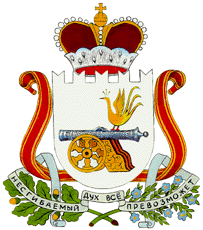 АДМИНИСТРАЦИЯМальцевского сельского поселенияСычевского  района Смоленской областиП О С Т А Н О В Л Е Н И Еот 2 июля 2018 года                                                                                                    № 46О внесении изменений в состав комиссии по предупреждению и ликвидации чрезвычайных ситуаций и обеспечению пожарной безопасности при Администрации Мальцевского сельского поселения Сычевского района Смоленской области Администрация Мальцевского сельского поселения Сычевского района Смоленской области п о с т а н о в л я е т:внести в состав комиссии по предупреждению и ликвидации чрезвычайных ситуаций и обеспечению пожарной безопасности при Администрации Мальцевского сельского поселения Сычевского района Смоленской области, утвержденный постановлением Администрации Мальцевского сельского поселения Сычевского района Смоленской области от 04.05.2016 № 83, следующие изменения:1. вывести из состава комиссии Гусева Алексея Васильевича, секретарь комиссии;2. ввести в состав комиссии Сергееву Людмилу Викторовну, специалист 1 категории Администрации Мальцевского сельского поселения, секретарь комиссии. Глава муниципального образованияМальцевского сельского поселенияСычевского района Смоленской области                                                  О.И. Семенова